Year 7 - DEAR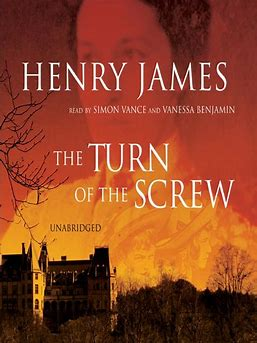 Term 1 book:  Henry James’ “Turn of the Screw”       To expose pupils to gothic genre and Victorian text. To develop empathy with characters.To develop imagination and response to writer’s thoughts and feelings. To expose pupils to pre 1914 texts. To widen pupils’ historical knowledge of the way people used to live.To provide opportunities for discussion around the idea of ghosts and human’s reactions to things we do not understand.    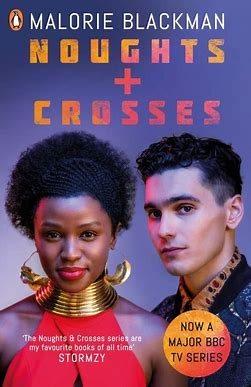 Term 2 book:     Malorie Blackman’s “Noughts and Crosses”     To expose pupils to dystopian texts.  To explore the theme of racism and provide opportunities to discuss and challenge racism in society. To challenge racial stereotypes.  To read a seminal text by a black author.  To explore texts that relate to the zeitgeist.   To build on work done around Black Right’s month.  To provide a text that is above chronological reading age of pupils to stretch and challenge pupils’ reading ability, to read a book that matches the ability of those with reading ages above chronological RA.     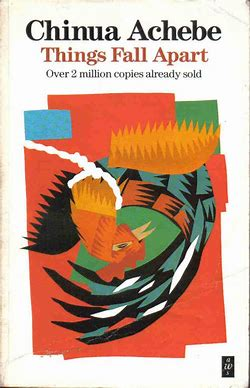 Term 3 book:   Chinua Achebe’s  “Things Fall Apart”To explore a text by an author from a different cultural background. To expose pupils to life from a different time and culture: set in pre-colonial Nigeria in 1958.  To explore what we can learn from the proverbs of another country and how stories/proverbs can be interwoven into other stories.  To widen pupils’ cultural and historical knowledge and understanding of other countries and cultures.                                                                                                                                                        